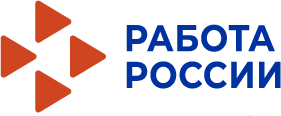 ХОЧУ РАБОТАТЬ ЛЕТОМ !!! Ежегодно на всей территории России работодателями при содействии службы занятости в летний период для несовершеннолетних граждан от 14 до 18 лет в свободное от учебы время организуются временные работы, предоставляющие подросткам возможность попробовать свои силы и получить опыт практической работы, расширить круг общения и найти новых друзей, заработать деньги на карманные расходы.Для трудоустройства несовершеннолетнему гражданину потребуется предоставить работодателю следующие документы:паспорт гражданина Российской Федерации;СНИЛСтрудовую книжку (при ее наличии, либо электронные сведения о трудовой деятельности, также при наличии);медицинскую справку о состоянии здоровья (форма 086у для лиц от 15 до 18 лет, заключение педиатра для лиц до 15 лет);справку об отсутствии судимости (если ребенок трудоустраивается в образовательную организацию);направление центра занятости населения (если заявление на содействие трудоустройству проходило непосредственно в центре занятости).Режим работы:Продолжительность рабочего времени учащихся определяется с учетом двух обстоятельств: возраста и условий работы (работают ли они во время каникул). Если учащиеся работают в период каникул, то на них распространяется общая норма и продолжительность рабочего времени:- для работников моложе 16 лет сокращенная продолжительность рабочего времени устанавливается не более 24 часов в неделю;- для работников от 16 до 18 лет – не более 35 часов в неделю.Максимальная продолжительность ежедневной работы (смены) 
для несовершеннолетних, получающих общее или среднее профессиональное образование и работающих в период каникул составляет:- для работников в возрасте от 14 до 15 лет - не более 4 часов;- для работников в возрасте от 15 до 16 лет - не более 5 часов;- для работников в возрасте от 16 до 18 лет - не более 7 часов.Подросток обязан:В правах и обязанностях несовершеннолетние работники приравниваются к работникам, достигшим совершеннолетнего возраста. Они, также, как и взрослые, должны трудиться честно и добросовестно, соблюдать трудовую дисциплину, требования по охране труда, выполнять распоряжения руководителя, бережно относиться к имуществу работодателя.Основания для увольнения подростков те же, что и для обычных работников. Это, в частности, неоднократное неисполнение без уважительных причин трудовых обязанностей, если имеется дисциплинарное взыскание; однократное грубое нарушение работником трудовых обязанностей: прогул, появления работника на работе (на своем рабочем месте либо на территории организации - работодателя или объекта, где по поручению работодателя работник должен выполнять трудовую функцию) в состоянии алкогольного, наркотического или иного токсического опьянения, совершения по месту работы хищения (в том числе мелкого) чужого имущества, растраты, умышленного его уничтожения или повреждения, установленных вступившим в законную силу приговором суда или постановлением судьи, органа, должностного лица, уполномоченных рассматривать дела об административных правонарушениях и других нарушений. Работодатель обязан:заключить с подростком трудовой договор; оформить прием на работу приказом;произвести отчисления налогов с заработной платы;выплачивать подростку заработную плату два раза в месяц.ознакомить подростка с характером работы и условиями оплаты труда;объяснить его права и обязанности;ознакомить с правилами внутреннего трудового распорядка;провести инструктаж по технике безопасности, правилам охраны труда и пожарной безопасности.Размер заработной платы несовершеннолетнего, которую он получит на руки при работе полный календарный месяц в соответствии с установленной для подростка продолжительностью рабочего времени в 2024 году составит не менее 25476, 30 рублей.Какой труд запрещен для подростков:Запрещается применение труда лиц в возрасте до восемнадцати лет на работах с вредными и (или) опасными условиями труда, на подземных работах, а также на работах, выполнение которых может причинить вред их здоровью и нравственному развитию (игорный бизнес, работа в ночных кабаре и клубах, производство, перевозка и торговля спиртными напитками, табачными изделиями, наркотическими и иными препаратами).Запрещаются переноска и передвижение работниками в возрасте до восемнадцати лет тяжестей, превышающих установленные для них предельные нормы. (ТК РФ, ст. 265).Гарантии:Расторжение трудового договора с несовершеннолетними в возрасте до восемнадцати лет по инициативе работодателя (за исключением случая ликвидации организации) помимо соблюдения общего порядка допускается только с согласия соответствующей государственной инспекции труда и комиссии по делам несовершеннолетних и защите их прав.Работа несовершеннолетнего, работающего в свободное от учебы время, может быть прекращена по письменному заявлению родителей или заменяющего их лица, либо на основании медицинского заключения о состоянии здоровья, препятствующего продолжению работы, а также по инициативе образовательного учреждения в случае ухудшения посещаемости занятий. Увольнение работника моложе 18 лет без законного основания, с нарушением установленного порядка увольнения, без согласия государственной инспекции труда и комиссии по делам несовершеннолетних является незаконным и влечет за собой восстановление работника на работе, оплату времени вынужденного прогула и вынесение по требованию работника решения о возмещении ему морального вреда, причиненного указанными действиями.